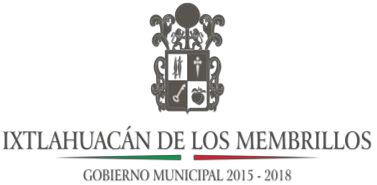 SUBEJERCICIOS PROGRAMAS SOCIALES FEDERALES, ESTATALES O MUNICIPALES.Mayo – Junio 2016SUBEJERCICIOS PROGRAMAS SOCIALES FEDERALES, ESTATALES O MUNICIPALES.Mayo – Junio 2016SUBEJERCICIOS PROGRAMAS SOCIALES FEDERALES, ESTATALES O MUNICIPALES.Mayo – Junio 2016SUBEJERCICIOS PROGRAMAS SOCIALES FEDERALES, ESTATALES O MUNICIPALES.Mayo – Junio 2016PROGRAMATIPOTOTALDESTINO DE LOS RECURSOSPROSPERAFEDERAL$ 2,470,000.00Estos  los  reciben  de  manera  directa  losbeneficiados de dichos programas, (Puede ser bancarizado o pago en efectivo)PENSIÓN PARA ADULTOS MAYORESFEDERAL$ 2,000,000.00JEFAS DE FAMILIAESTATAL$ 82,100.00El beneficiario lo reciben de manerabancarizadaJALISCO INCLUYENTEESTATAL$ 8,400.00ATENCIÓN A LOS ADULTOS MAYORESESTATAL$ 10,500.00PISO FIRMEESTATAL$ 2,339,998.70Mejoramiento a la vivienda